政府采购项目                        项目编号：CXJ-ZB-202336西安市雁塔区第六小学2023年农业转移人口市民化奖励资金设施设备采购项目招 标 文 件 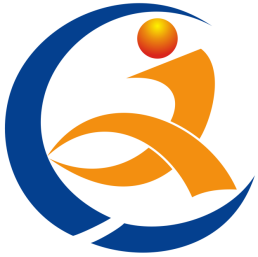 采   购   人：西安市雁塔区第六小学采购代理机构：诚信佳项目管理有限责任公司二零二三年十月第一部分  招标公告项目概况西安市雁塔区第六小学2023年农业转移人口市民化奖励资金设施设备采购项目潜在的投标人应在全国公共资源交易平台（陕西省·西安市）网站〖首页〉电子交易平台〉陕西政府采购交易系统〉企业端〗获取招标文件，并于2023年11月21日 09：00：00（北京时间）前递交投标文件。一、项目基本情况项目编号：CXJ-ZB-202336 项目名称：西安市雁塔区第六小学2023年农业转移人口市民化奖励资金设施设备采购项目采购方式：公开招标预算金额：2045000.00元采购需求：合同包1(智慧黑板、绿化美化标识标牌):合同包预算金额：856,400.00元合同包最高限价：856,400.00元 本合同包不接受联合体投标 合同履行期限：15天。 合同包2(空调、办公电脑、户外LED屏):合同包预算金额：589,930.00元合同包最高限价：589,930.00元 本合同包不接受联合体投标 合同履行期限：15天。 合同包3(其他信息化设备):合同包预算金额：430,000.00元合同包最高限价：430,000.00元 本合同包不接受联合体投标 合同履行期限：15天。 合同包4(课桌凳、储物柜):合同包预算金额：168,670.00元合同包最高限价：168,670.00元 本合同包不接受联合体投标 合同履行期限：15天。 二、申请人的资格要求：1.满足《中华人民共和国政府采购法》第二十二条规定;2.落实政府采购政策需满足的资格要求：合同包（1-3）(西安市雁塔区第六小学2023年农业转移人口市民化奖励资金设施设备采购项目)落实政府采购政策需满足的资格要求如下：本项目非专门面向中小企业采购。合同包（4）(西安市雁塔区第六小学2023年农业转移人口市民化奖励资金设施设备采购项目)落实政府采购政策需满足的资格要求如下：本项目为专门面向小微企业采购。3.本项目的特定资格要求：合同包（1-4）(西安市雁塔区第六小学2023年农业转移人口市民化奖励资金设施设备采购项目)特定资格要求如下：（1）法定代表人参加投标的，提供法定代表人身份证明、法定代表人身份证复印件；法定代表人授权他人参加投标的，提供法定代表人委托授权书（2）单位负责人为同一人或者存在直接控股、管理关系的不同供应商，不得同时参加本项目采购活动；（3）本项目不接受联合体投标（格式自拟）。三、获取招标文件时间：2023年10月30日至2023年11月3日，每天上午00：00：00至12：00：00，下午12：00：00至23：59：59（北京时间）地点：全国公共资源交易平台（陕西省·西安市）网站【首页〉电子交易平台〉陕西政府采购交易系统〉企业端】方式：在线获取售价：免费获取四、提交投标文件截止时间、开标时间和地点时间：2023年11月17日 09：00：00（北京时间）提交投标文件地点：全国公共资源交易平台（陕西省·西安市）网站〖首页〉电子交易平台〉陕西政府采购交易系统〉企业端〗电子上传文件提交开标地点：全国公共资源交易平台（陕西省·西安市）网站【首页〉电子交易平台〉陕西政府采购交易系统〉企业端】五、公告期限自本公告发布之日起5个工作日。六、其他补充事宜：1.供应商初次使用电子交易平台时，请先阅读【全国公共资源交易平台（陕西省·西安市）】（http://sxggzyjy.xa.gov.cn/）网站〖首页〉服务指南〉下载专区〗中的《西安市市级单位电子化政府采购项目投标指南》，并按要求完成诚信入库登记、CA认证及企业信息绑定。2.办理CA认证：电子交易平台现已接入陕西CA、深圳CA、西部CA、北京CA四家数字证书公司，各供应商在交易过程中登录系统、加密/解密投标文件、文件签章等均可使用上述四家CA公司签发的数字证书。办理须知及所需资料详见：http://www.sxggzyjy.cn/fwzn/004003/20220701/6972fe02-f996-4928-951e-545dab02e53c.html3.供应商于文件发售时间内登录全国公共资源交易平台（陕西省·西安市）系统（http://sxggzyjy.xa.gov.cn/），选择本项目点击“我要投标”，参与投标活动；网上报名成功后，供应商须在获取招标文件时限内登录全国公共资源交易平台（陕西省·西安市）系统，直接下载招标文件。逾期下载通道将关闭，未及时下载招标文件将会影响后续开评标活动。4.本项目采用“不见面开标”形式，供应商可登录全国公共资源交易平台（陕西省·西安市）网站〖首页〉不见面开标〗系统，在线参加开标过程。操作手册详见〖首页〉服务指南〉下载专区〗中的《西安公共资源交易不见面开标大厅供应商操作手册》。5.按照陕西省财政厅《关于政府采购供应商注册登记有关事项的通知》中的要求，供应商应通过陕西省政府采购网（http://www.ccgp-shaanxi.gov.cn/）注册登记，加入陕西省政府采购供应商库。6.因投标人自身设施故障或自身原因导致无法完成签到、解密或投标的，由投标人自行承担后果。7.执行的其他政府采购政策：（1）《政府采购促进中小企业发展管理办法》的通知--财库〔2020〕46号；（2）《财政部司法部关于政府采购支持监狱企业发展有关问题》的通知--财库〔2014〕68号； （3）《财政部 发展改革委 生态环境部 市场监管总局关于调整优化节能产品环境标志产品政府采购执行机制的通知》--财库〔2019〕9号； （4）《国务院办公厅关于建立政府强制采购节能产品制度的通知》--国办发〔2007〕51号； （5）《市场监督总局关于发布参与实施政府采购节能产品、环境标志产品认证机构名录的公告》--2019年第16号； （6）《关于促进残疾人就业政府采购政策的通知》--财库〔2017〕141号；（7）《关于运用政府采购政策支持乡村产业振兴的通知》--财库〔2021〕19 号；（8）《陕西省中小企业政府采购信用融资办法》--陕财办采〔2018〕23号； （9）根据陕西省财政厅关于落实政府采购支持中小企业政策有关事项的通知 --陕财办采函〔2022〕10号；（10）其他需要落实的政府采购政策。8、投标文件中凡是需要法定代表人盖章之处，非法人单位的负责人均参照执行。9、分支机构参与投标时，投标文件中应附法人出具的授权书。法人只能授权一家分支机构参与投标，且不能与分支机构同时参与投标。分支机构须提供自己的资格要求证明文件。七、对本次采购提出询问，请按以下方式联系。1、采购人名称：西安市雁塔区第六小学地址：西安市雁塔区鱼化寨街道大寨村联系人：苗主任 2、釆购代理机构信息名称：诚信佳项目管理有限责任公司地址：西安市沣东新城水利坊二期18幢联系方式：029-886012153、项目联系方式项目联系人：张工电话：029-88601215第二部分  投标人须知投标人须知前附表一、有关定义1．采购人：西安市雁塔区第六小学。2．供应商：指向采购人提供货物的法人、其他组织或者自然人。3．同级政府采购监管部门：西安市雁塔区财政局政府采购管理处。4．西安市公共资源交易平台：【全国公共资源交易平台（陕西省·西安市）】。5．企业端：指西安市公共资源交易平台〖首页·〉电子交易平台·〉陕西政府采购交易系统·〉企业端〗。二、供应商注意事项（一）供应商投标流程使用电子交易系统的采购项目，将同时提供WORD\PDF格式（仅用于预览）和SXSZF格式（用于制作电子投标文件）两个版本，文件内容一致。1．预览采购文件：打开西安市公共资源交易平台〖首页·〉交易大厅·〉政府采购〗栏目，下载和阅读本项目采购文件的预览版本（WORD\PDF格式）。2．办理注册登记（针对初次使用电子交易系统的用户）：（1）办理诚信入库注册：在决定参加本项目采购活动后，供应商应先在西安市公共资源交易平台上完成“诚信入库登记”；（2）办理数字认证（CA锁）：一般分为法人锁（必选）、企业锁主锁（必选）及副锁（可选）。CA锁将用于对电子投标文件进行签章、加密、递交及开标时解密等相关操作。CA办理及售后服务统一由第三方机构（陕西省数字证书认证中心股份有限公司）负责；（3）绑定和激活CA：将数字证书与诚信库中的供应商账户进行绑定。3．下载电子招标文件：供应商应登录西安市公共资源交易平台〖首页·〉电子交易平台·〉陕西政府采购交易系统·〉企业端〗，在〖招标公告/出让公告〗模块中预览全部可供参与的项目，然后选择有意向的项目点击〖我要投标〗，成功后切换到〖我的项目〗模块，依次点选〖项目流程·〉项目管理·〉交易文件下载〗免费获取本项目电子招标文件（*.SXSZF）。请务必在采购文件获取期限内及时下载电子招标文件并做好备份，逾期无法再下载。4．制作电子投标文件：需要使用专用制作软件“新点投 标文件制作软件（陕西公共资源）”进行编制，编制完成后使用CA锁对电子投标文件进行签章、加密。详见本章中的“投标文件”相关内容。5．提交电子投标文件：在提交投标文件截止时间前及时提交加密后电子投标文件，逾期提交的，系统将会拒收。6．在线参加开标大会：开标当日，供应商法定代表人或其授权代表需提前登录“不见面开 标”系统，收到主持人“开始解密”指令后，使用CA锁（必须与加密文件时的CA锁为同一把锁）在线对电子投标文件进行解密。采用“不见面开标”系统后，供应商无需到达开标现场，即可在线参与整个开标过程。相关技术问题，请咨询软件开发商。7．等待专家评审：评审期间，可能需要对评审专家提出的问题进行澄清或答复。在主持人宣布评审结束前，供应商请勿擅自离席，否则由此造成的不利后果，由供应商自行承担。8．中标供应商注册：按照陕西省政府采购监管部门的要求，采购代理机构在发布中标公告前，应由中标供应商在陕西省政府采购网上完成注册。（二）关于询问、质疑和投诉1．询问供应商对政府采购活动事项有疑问的，可以向采购人或采购代理机构提出询问。采购人或采购代理机构将在3个工作日内对供应商依法提出的询问作出答复。2．质疑（1）供应商认为采购文件、采购过程、成交结果使自己的权益受到损害的，可以在知道或应知其权益受到损害之日起7个工作日内以书面形式向采购人、采购代理机构提出。（2）质疑方式：① 在线质疑：登录西安市公共资源交易平台〖首页·〉电子交易平台·〉企业端〗，在〖我的项目〗中点击“项目流程·〉提出质疑”，填写表单并提交质疑。② 书面质疑：书面质疑函应按照财政部国库司制定的《政府采购供应商质疑函范本》（见下方链接）进行填写，签字、盖章后提交至采购人、采购代理机构。质疑函范本地址：http://download.ccgp.gov.cn/2018/zhiyihanfanben.zip（3）供应商为自然人的，应当由本人签字；供应商为法人或者其他组织的，应当由法定代表人、主要负责人，或者其授权代表签字或者盖章，并加盖单位公章，公章不得以合同章或其他印章代替。供应商委托代理人提出质疑的，应当同时提交供应商签署的授权委托书。（4）在法定质疑期内，针对同一采购程序环节的质疑应当一次性提出。采购人、采购代理机构将在收到书面质疑后7个工作日内做出答复，并以书面形式通知质疑人和其他有关供应商。（5）有下列情形之一的，属于无效质疑：① 对采购文件提出质疑的质疑人不是依法获取采购文件的潜在供应商；对采购过程、中标结果提出质疑的质疑人不是参与本次政府采购项目的供应商；② 超过法定期限或未以书面形式提出的；③ 缺乏必要的证明材料，或捏造事实、提供虚假材料，或以非法手段取得证明材料的；④ 质疑函没有合法有效的签字、盖章或委托授权书的（代理人提出质疑和投诉，应当提交供应商签署的授权委托书）；⑤ 针对同一采购程序环节又提出其他质疑事项的，或质疑答复后就同一事项再次提出质疑的；⑥ 不符合法律、法规、规章和政府采购监管机构规定的其他条件的。3．投诉（1）质疑供应商对采购人、采购代理机构的答复不满意，或者采购人、采购代理机构未在规定的时间内做出答复的，可以在答复期满后15个工作日内按照《政府采购质疑和投诉办法》（财政部94号令）相关规定向西安市雁塔区财政局政府采购管理处提出投诉。（2）供应商投诉的事项不得超出已质疑事项的范围。供应商提出投诉时，应当提交投诉书和必要的证明材料，并按财政部《投诉书范本》给定的格式进行填写。4．恶意质疑、投诉的法律后果（1）对捏造事实、提供虚假材料进行质疑、投诉的行为予以严肃处理：《政府采购质疑和投诉办法》（财政部94号令）规定，投诉人在全国范围内十二个月内三次以上投诉查无实据的，由财政部门列入不良行为记录名单。对于捏造事实、或提供虚假材料、或以非法手段取得证明材料（证据来源的合法性存在明显疑问，投诉人无法证明其取得方式合法的，视为以非法手段取得证明材料）进行投诉的，属于虚假、恶意投诉，由财政部门列入不良行为记录名单，并禁止其一至三年内参加政府采购活动。（2）对捏造事实诬告陷害他人、诽谤他人的法律适用：《中华人民共和国刑法》第243条【诬告陷害罪】捏造事实诬告陷害他人，意图使他人受刑事追究，情节严重的，处三年以下有期徒刑、拘役或者管制；造成严重后果的，处三年以上十年以下有期徒刑。《中华人民共和国刑法》第246条【侮辱罪、诽谤罪】以暴力或者其他方法公然侮辱他人或者捏造事实诽谤他人，情节严重的，处三年以下有期徒刑、拘役、管制或者剥夺政治权利。（三）关于保证金1．西安市政府采购信用担保及信用融资政策为发挥政府采购促进中小企业发展的政策功能，西安市财政局制定了《西安市政府采购信用担保及信用融资工作实施方案（试行）》（市财发〔2014〕167号，以下简称《实施方案》），为参与西安市市级政府采购项目的供应商提供政府采购信用担保和融资服务。供应商在交纳投标保证金、履约保证金时可自愿选择通过担保函的形式交纳，供应商违约，开具担保函单位承担连带责任。为发挥政府采购促进中小企业发展的政策功能，进一步做好政府采购信用担保及信用融资相关工作，2015年西安市财政局先后发布了《关于贯彻落实〈西安市政府采购信用担保及信用融资工作实施方案（试行）〉有关事宜的通知》和《关于进一步做好政府采购信用担保及信用融资工作有关事宜的通知》。2017年西安市财政局对合作机构名单进行了调整，详见《2017年西安市政府采购信用担保及信用融资合作机构联系名单》（以下简称合作机构名单）。2．投标保证金按照西安市财政局《关于促进政府采购公平竞争优化营商环境的通知》第三条规定，本项目免交投标保证金。3．履约保证金本项目无履约保证金。（四）关于政府采购政策1．对中小企业、监狱企业、残疾人福利性单位的优惠政策1.1、落实促进支持中小企业、监狱企业、残疾人福利性单位发展政策(如为专门面向中小企业的采购项目（或采购包），不执行1.1.1、1.1.2、1.1.3条款价格扣除或加分。)1.1.1 《政府采购促进中小企业发展管理办法》（财库〔2020〕46号）、《关于进一步加大政府采购支持中小企业力度的通知》（财库〔2022〕19号）在政府采购活动中，供应商提供的货物、工程或者服务符合下列情形的，享受《办法》规定的中小企业扶持政策:(一)在货物采购项目中，货物由中小企业制造，即货物由中小企业生产且使用该中小企业商号或者注册商标；(二)在工程采购项目中，工程由中小企业承建，即工程施工单位为中小企业；(三)在服务采购项目中，服务由中小企业承接，即提供服务的人员为中小企业依照《中华人民共和国劳动合同法》订立劳动合同的从业人员。在货物采购项目中，供应商提供的货物既有中小企业制造货物，也有大型企业制造货物的，不享受《办法》规定的中小企业扶持政策。以联合体形式参加政府采购活动，联合体各方均为中小企业的，联合体视同中小企业。其中，联合体各方均为小微企业的，联合体视同小微企业。依据《办法》规定享受扶持政策获得政府采购合同的，小微企业不得将合同分包给大中型企业，中型企业不得将合同分包给大型企业。根据《政府采购促进中小企业发展管理办法》的通知（财库〔2020〕46号）规定，参加政府采购活动的中小企业应当提供《中小企业声明函》。供应商提供的《中小企业声明函》原件必须真实，否则，按照有关规定予以处理。根据《政府采购促进中小企业发展管理办法》及《关于进一步加大政府采购支持中小企业力度的通知》的相关规定，小微企业报价给予10%(工程项目为3%)的扣除，用扣除后的价格参加评审。适用招标投标法的政府采购工程建设项目，采用综合评估法但未采用低价优先法计算价格分的，评标时应当在采用原报价进行评分的基础上增加其价格得分的3%作为其价格分。接受大中型企业与小微企业组成联合体或者允许大中型企业向一家或者多家小微企业分包的采购项目，对于联合协议或者分包意向协议约定小微企业的合同份额占到合同总金额30%以上的，对联合体或者大中型企业的报价给予4%(工程项目为1%)的扣除，用扣除后的价格参加评审。适用招标投标法的政府采购工程建设项目，采用综合评估法但未采用低价优先法计算价格分的，评标时应当在采用原报价进行评分的基础上增加其价格得分的1%作为其价格分。组成联合体或者接受分包的小微企业与联合体内其他企业、分包企业之间存在直接控股、管理关系的，不享受价格扣除优惠政策1.1.2 《财政部 司法部关于政府采购支持监狱企业发展有关问题的通知》（财库〔2014〕68号）监狱企业参加政府采购活动时，应当提供由省级以上监狱管理局、戒毒管理局（含新疆生产建设兵团）出具的属于监狱企业的证明文件。在政府采购活动中，监狱企业视同小型、微型企业。1.1.3 《三部门联合发布关于促进残疾人就业政府采购政策的通知》（财库〔2017〕141号）；符合条件的残疾人福利性单位在参加政府采购活动时，应当提供本通知规定的《残疾人福利性单位声明函》，并对声明的真实性负责。在政府采购活动中，残疾人福利性单位视同小型、微型企业，享受预留份额。2．节能、环保产品采购政策（1）根据财政部、发展改革委、生态环境部、市场监管总局《关于调整优化节能产品、环境标志产品政府采购执行机制的通知》（财库〔2019〕9号）规定“对政府采购节能产品、环境标志产品实施品目清单管理”。采购人拟采购的产品属于品目清单范围的，依据国家确定的认证机构出具的、处于有效期之内的节能产品、环境标志产品认证证书，对获得证书的产品实施政府优先采购或强制采购。（2）对于已列入品目清单的产品类别，采购人可在采购需求中提出更高的节约资源和保护环境要求，对符合条件的获证产品给予优先待遇。对于未列入品目清单的产品类别，鼓励采购人综合考虑节能、节水、环保、循环、低碳、再生、有机等因素，参考相关国家标准、行业标准或团体标准，在采购需求中提出相关绿色采购要求，促进绿色产品推广应用。（3）《节能产品政府采购品目清单》见财政部、发展改革委《关于印发节能产品政府采购品目清单的通知》（财库〔2019〕19号）附件。（4）《环境标志产品政府采购品目清单》见财政部、生态环境部《关于印发环境标志产品政府采购品目清单的通知》（财库〔2019〕18号）附件。（5）“国家确定的认证机构”名单见市场监管总局《关于发布参与实施政府采购节能产品、环境标志产品认证机构名录的公告》（2019年第16号）。3．陕西省中小企业政府采购信用融资办法为进一步贯彻落实国务院和陕西省关于支持中小企业发展的政策措施，发挥政府采购政策导向作用，充分利用信息化技术，通过搭建信息对称、相互对接的平台，有效缓解中小企业融资难、融资贵问题。陕西省财政厅结合陕西省政府采购信息化建设实际，制定了《陕西省中小企业政府采购信用融资办法》（陕财办采〔2018〕23号，简称融资办法）。（五）关于同一品牌产品的处理1．采用最低评标价法的采购项目，提供相同品牌产品的不同供应商参加同一合同项下投标的，以其中通过资格审查、符合性审查且报价最低的参加评标；报价相同的，由采购人或者采购人委托评审委员会按照采购文件规定的方式确定一个参加评标的供应商，采购文件未规定的采取随机抽取方式确定，其他投标无效。2．使用综合评分法的采购项目，提供相同品牌产品且通过资格审查、符合性审查的不同供应商参加同一合同项下投标的，按一家供应商计算，评审后得分最高的同品牌供应商获得中标供应商推荐资格；评审得分相同的，由采购人或者采购人委托评审委员会按照采购文件规定的方式确定一个供应商获得中标供应商推荐资格，采购文件未规定的采取随机抽取方式确定，其他同品牌供应商不作为中标候选人。3．非单一产品采购项目，采购人将根据采购项目技术构成、产品价格比重等因素确定核心产品（可能不止一种），并在采购文件中载明。多家供应商提供的核心产品有部分采用或全部采用相同品牌的，按一家供应商计算。（六）关于知识产权和保密事项1．所有涉及知识产权的产品及设计，供应商必须确保委托人、采购人拥有其合法的、不受限制的无偿使用权，并免受任何侵权诉讼或索偿；否则，由此产生的一切经济损失和法律责任由供应商承担。2．由采购人向供应商提供的用户需求书、图纸、样品、模型、模件和所有资料，供应商获得后，应对其保密。除非采购人同意，供应商不得向第三方透露或将其用于本次投 标以外的任何用途。开标后，若采购人有要求，供应商人须归还采购人认为需保密的文件和资料，并销毁所有相应的备份文件及资料。（七）关于信用记录的查询和使用1．根据财政部《关于在政府采购活动中查询及使用信用记录有关问题的通知》（财库〔2016〕125号）第二条有关要求，采购人和采购代理机构将在资格审查阶段通过【信用中国】（https://www.creditchina.gov.cn/）和【中国政府采购网】（http://www.ccgp.gov.cn/）对供应商的信用情况进行甄别。2．对列入失信被执行人、重大税收违法案件当事人名单、政府采购严重违法失信行为记录名单及其他不符合《中华人民共和国政府采购法》第二十二条规定条件的供应商，将拒绝其参与政府采购活动。3．供应商在参加政府采购活动前3年内因违法经营被禁止在一定期限内参加政府采购活动，期限届满的，可以参加政府采购活动的，但供应商应提供相关证明材料。4．信用记录查询结果打印后，将与其他采购文件一并保存。（八）其他重要事项1．招标文件内所附网络链接仅供参考，不保证其长期有效性。2．供应商的投标费用自理。三、招标文件（一）招标文件的解释权本项目招标文件的解释权归采购代理机构，评标委员会成员应根据政府采购法律法规和招标文件所载明的评审方法、标准进行评审。（二）招标文件主要内容第一部分  招标公告第二部分  投标人须知第三部分  采购内容及要求第四部分  政府采购合同格式第五部分  投标文件构成及格式（三）招标文件的检查及阅读供应商应认真阅读和充分理解招标文件中所有的事项、格式条款和规范要求，在投标文件中对招标文件做出全面响应，并按招标文件的要求提交全部资料。项目废标后重新组织招标的，采购代理机构将重新编制、发布新版招标文件，供应商应按新版招标文件重新编制投标文件。原招标文件及投标文件失效。（四）招标文件的修改、澄清1．提交投标文件截止之日前，采购人或采购代理机构可能对已发出的招标文件进行澄清或者修改，澄清或者修改的内容为招标文件的组成部分。2．当需要澄清或修改时，采购代理机构将在提交投标文件截止之日15日前，在财政部门指定的“政府采购信息发布媒体”上发布变更公告；不足15日的，将顺延提交投标文件截止时间。3．澄清或修改的内容可能影响投标文件编制时，采购代理机构将在发布变更公告的同时，提醒供应商下载答疑文件（*.SXSCF，即更新后的电子招标文件）。供应商应及时从西安市公共资源交易平台〖首页·〉电子交易平台·〉陕西政府采购交易系统·〉企业端〗登录，登录后切换到〖我的项目〗模块，从〖项目流程·〉项目管理·〉答疑文件下载〗获取更新后的电子招标文件（*.SXSCF），使用旧版电子招标文件制作的电子投标文件（*.SXSTF），系统将拒绝接收。4．请各供应商在提交投标文件截止时间之前，务必随时关注“政府采购信息发布媒体”上发布的变更公告，采购代理机构不再另行通知，因供应商未及时关注所造成的一切后果由供应商自行承担：（1）【陕西省政府采购网】（http://www.ccgp-shaanxi.gov.cn/）中的〖首页·〉信息公告·〉市级·〉西安市〗；（2）【全国公共资源交易网（陕西省·西安市）】（http://sxggzyjy.xa.gov.cn/）中的〖首页·〉交易大厅·〉政府采购〗。四、投标文件（一）投标文件的式样1．组成及格式供应商依照招标文件第五章《投标文件构成及格式》给定形式进行编制投标文件。项目分标段的，应按所投标段分别准备投标文件。2．语言招标活动的所有文件、资料、函电文字均使用简体中文，确需提交用其他语言形成的资料，必须翻译成简体中文，如有差异，以简体中文为准。3．计量单位投标文件的计量单位应使用中华人民共和国法定计量单位，但招标文件另有规定的除外。（二）投标文件的有效期投标文件有效期为自开标之日起不少于90个日历日。如中标，延长至合同执行完毕时止。（三）投标报价投标报价是供应商响应采购项目要求的全部工作内容的价格体现，包括完成采购内容所需的直接费、间接费、利润、税金及其它相关的一切费用。1．供应商在报价时应充分考虑所有可能发生的费用，招标文件未列明，而供应商认为应当计取的费用均应列入报价中。报价时不论是否计取，采购人均按已计取对待。2．供应商应严格按照招标文件相关要求填写开标一览表及其他需要响应的内容。投标报价只能提交唯一报价，任何有选择的报价将不予接受，按无效投标处理。3．投标报价货币：人民币；单位：元4．投标文件报价出现前后不一致的，除招标文件另有规定外，按照下列规则修正：（1）投标文件中开标一览表内容与投标文件中其他位置相应内容表述不一致的，以开标一览表为准；（2）大写金额和小写金额不一致的，以大写金额为准；（3）单价金额小数点或者百分比有明显错位的，以开标一览表的总价为准，并修改单价；（4）总价金额与按单价汇总金额不一致的，以单价金额计算结果为准。同时出现两种以上不一致的，按照前款规定的顺序修正。修正后的报价经供应商确认后产生约束力，供应商不确认的，其投标无效。5．因供应商对招标文件理解不透、误解、疏漏或对市场行情了解不清造成的后果和风险，均由供应商自己负责。（四）投标文件的制作和签章1．电子投标文件（*.SXSTF）需要使用专用制作软件——“新点投标文件制作软件（陕西公共资源）”进行编制。软件下载地址及操作手册：见西安市公共资源交易平台〖首页〉服务指南〉下载专区〗中的《政府采购项目投标文件制作软件及操作手册》。2．编制电子投标文件前，务必先做好电子招标文件的备份工作。然后按操作手册中给出的方法将电子招标文件（*.SXSZF）或答疑文件（*.SXSCF，即更新后的电子招标文件）导入制作软件，最后按照章节分别编制投标文件各个部分。再次提醒：提交投标文件截止时间前，供应商应随时留意“政府采购信息发布媒体”上可能发布的变更公告。若变更公告中明确注明本项目伴有变更文件的，供应商应登录企业端后，从〖项目流程·〉项目管理·〉答疑文件下载〗获取更新后的电子招标文件（*.SXSCF），使用旧版电子招标文件制作的电子投标文件（*.SXSTF），系统将拒绝接收。3．电子投标文件制作过程中，需要法定代表人签字或盖章的地方，请使用“法人CA锁”进行签章；需要加盖供应商公章的地方，请使用“企业CA锁”进行签章。若导出的PDF文件里看不到签章，请尝试使用专用制作软件中的“查看投标文件工具”打开未加密的电子投标文件重新导出。在制作过程中，如有其他技术性问题，请先翻阅操作手册，或致电软件开发商。（五）投标文件的加密和提交1．在生成电子投标文件时，需要使用CA锁对投标文件进行加密。注意：加密投标文件和开标时解密投标文件应当使用同一CA，否则将会导致解密失败。2．电子投标文件可于提交投标文件截止时间前任意时段，登录西安市公共资源交易平台〖首页·〉电子交易平台·〉企业端〗，登录后切换到〖我的项目〗模块下，依次点选〖项目流程·〉项目管理·〉上传投标文件〗，上传加密后的电子投标文件（*.SXSTF）。上传成功后，西安市公共资源交易平台政府采购系统将予以记录。3．上传文件有误或需要重新提交的，可先撤销已经上传的文件，然后重新上传新文件。（六）投标文件的补充、修改和撤回1．供应商在提交投标文件截止时间前，可以对所提交的投标文件进行补充、修改或者撤回，并书面通知采购人、采购代理机构。补充、修改的内容作为投标文件的组成部分。补充、修改的内容与投标文件不一致的，以补充、修改的内容为准。2．供应商在提交投标文件截止时间后，撤回投标文件的，投标保证金不予退还。3．对已提交的电子投标文件进行补充、修改的，应先从电子交易平台上撤回旧文件，再重新提交新文件；中标后提交的纸质文件（备案用）应从专用制作软件中直接打印，与电子投标文件保持一致，不允许补充和修改。（七）关于投标文件的雷同性分析根据陕西省公共资源交易中心印发的《关于在政府采购交易系统中开通标书雷同性分析功能的通知》，在符合性审查环节，将由评标委员会在评标系统中对供应商的电子投标文件进行雷同性分析。雷同性分析由两项指标组成，分别是“文件制作机器码”和“文件创建标识码”。其中，前者通过验证电子投标文件制作设备的特征信息（如MAC地址、硬盘序列号、CPU编号、主板号等），判断电子投标文件是否出自同一台设备。若“文件制作机器码”一致，则表明不同投标供应商的电子投标文件出自同一台制作设备，根据《陕西省财政厅关于政府采购有关政策的复函》（陕财办采函〔2019〕18号），该情形可以视为投标供应商串通投标，其投标无效。若“文件创建标识码”一致，则表示不同投标供应商使用投标文件制作软件时，使用同一源工程文件，该情形建议由评标委员会结合项目情况综合判定。（八）投标文件被拒绝接收的情形1．误投的或采用旧版电子招标文件制作的；2．逾期提交电子投标文件的。五、开标程序开标工作由采购代理机构组织实施，整个过程受同级政府采购监管机构的监督、管理。（一）“不见面开标”基本流程“不见面开标”是依托政府采购云平台实现的供应商在线参与开标的一种组织形式。供应商无需抵达开标现场，即可在线实现开标、解密、澄清等操作。1．供应商登录：开标前，请各供应商至少提前半小时登录西安市公共资源交易平台〖首页·〉不见面开标〗系统。2．主持人宣布开标：提交投标文件截止时间过后，系统将不再接收任何投标文件。3．解密投标文件：供应商在收到主持人“开始解密”指令后，应使用“加密该投标文件的CA锁（必须是同一把锁）”在线完成投标文件解密。除因【西安市公共资源交易中心】断电、断网、系统故障及其他不可抗力等因素，导致“不见面开标”系统无法正常运行外，供应商应在规定的解密时间内完成解密。4．唱标：对于公开招标项目，“不见面开标”系统将自动展示供应商名单及其投标报价。5．开标结束：进入评审环节。供应商请保持在线，评审期间评标委员会可能会要求供应商做相应的澄清。因供应商擅自离席造成的不利后果，由供应商自行承担。“不见面开标”系统操作说明：详见西安市公共资源交易平台〖首页·〉服务指南·〉下载专区〗中的《西安公共资源交易不见面开标大厅供应商操作手册》。（二）开标环节投标文件视为无效的情形1．供应商放弃或拒绝对电子投标文件进行解密的；2．因供应商自身原因，导致未在规定的解密时限内完整解密的，如忘带CA锁、或携带的CA锁与加密文件的CA锁不同、或使用旧版招标文件编制投标文件等情形；3．上传的电子投标文件无法正常打开的；4．政府采购法律法规规定的其他无效情形。（三）突发状况的应急处置在开评标过程中，如因停电、断网、电子化系统故障等特殊原因导致电子化开、评标工作无法正常进行时，采购代理机构将及时汇报政府采购监管部门，并等待或中止后续活动。六、资格审查开标结束后，由采购人委派的资格审查小组按照《政府采购货物和服务招标投标管理办法》（财政部第87号令）有关规定，对投标文件中的供应商资格证明文件进行审查，并对供应商信用记录进行核查。供应商提供的资格证明文件缺少任何一项或有任何一项不满足，都将被视为无效投标。供应商所提供的资格证明文件应图文清晰、易于辨识，否则由此带来的不利后果由供应商自行承担。资格审查结束后，资格审查小组成员应当对审查结果进行签字确认；对未通过资格审查的供应商，资格审查小组应当场告知其未通过的原因。〖资格性审查表〗（1-4包）七、评审方法和程序（一）评标方法本项目采用综合评分法，即投标文件满足招标文件全部实质性要求，且按照评审因素的量化指标评审得分最高的供应商为中标候选人。（二）评标程序1．组建评标委员会为了确保评标工作的公平、公正，依据政府采购法和政府采购相关法规、规章，成立评标委员会，评标委员会由采购人代表和有关技术、经济等方面的专家组成，成员人数为5人或以上单数。其中，技术、经济等方面的专家不少于成员总数的三分之二。评标专家从政府采购评审专家库内相关专业的专家名单中随机抽取。由采购代理机构组织评标委员会推选评标组长，采购人代表不得担任组长。2．投标文件的符合性审查供应商资格性审查通过后，评标委员会对符合资格的投标人的投标文件进行符合性审查，以确定其是否满足招标文件的实质性要求。对于投标文件中含义不明确、同类问题表述不一致或者有明显文字和计算错误的内容，评标委员会应当以书面形式要求投标人作出必要的澄清、说明或者补正。投标人的澄清、说明或者补正应当采用书面形式，并加盖公章，或者由法定代表人或其授权的代表签字。投标人的澄清、说明或者补正不得超出投标文件的范围或者改变投标文件的实质性内容。〖符合性审查表〗（1-4包）3．综合比较与评价评标委员会按《评审要素及分值一览表》中规定的评标方法和标准，对通过符合性审查的投标文件进行商务和技术评估，综合比较与评价。出现下列情形的，供应商投标无效：（1）投标文件报价出现本章第四小节“投标报价”所列需要修正情形，但供应商对修正后的报价不予确认的；（2）评标委员会认为供应商的报价明显低于其他通过符合性审查供应商的报价，有可能影响产品质量或者不能诚信履约的，要求供应商在评标现场合理的时间内提供书面说明（必要时提交相关证明材料），供应商不能证明其报价合理性的。〖评审要素及分值一览表〗包1-包44．推荐中标候选人1、评标委员会各评委独立评分，按评审后综合得分由高到低顺序排列，推荐1-3名中标候选人。采用综合评分法的，评标结果按评审后得分由高到低顺序排列。得分相同的，按投标报价由低到高顺序排列。得分且投标报价相同的并列。投标文件满足招标文件全部实质性要求，且按照评审因素的量化指标评审得分最高的投标人为排名第一的中标候选人。2、评委评分超过得分界限或未按照本办法规定时，该评委的该项评分作废，不计入汇总；计算采用插入法，数字均保留二位小数，第三位“四舍五入”；评审过程中，若出现本办法以外的特殊情况时，将暂停评标，有关情况待评标委员会确定后，再行评定。5．编写评审报告评审报告是评标委员会根据全体评标成员签字的原始评标记录和评标结果编写的报告，其主要内容包括：（1）招标公告刊登的媒体名称、开标日期和地点；（2）投标供应商名单和评标委员会成员名单；（3）评标方法；（4）开标记录和评标情况及说明，包括投标无效供应商名单及原因；（5）评标结果，确定的中标候选人名单或者经采购人委托直接确定的中标供应商；（6）其他需要说明的情况，包括评标过程中投标供应商根据评标委员会要求进行的澄清、说明或者补正，评标委员会成员的更换等。评标委员会成员应当在评标报告中签字确认，对评标过程和结果有不同意见的，应当在评标报告中写明并说明理由。签字但未写明不同意见或者未说明理由的，视同无意见。拒不签字又未另行书面说明其不同意见和理由的，视同同意评标结果。（三）评标争议处理规则评标委员会在评审过程中，对于符合性审查、对投标文件做无效投标处理及其他需要共同认定的事项存在争议的，应当以少数服从多数的原则做出结论，但不得违背法律法规和招标文件规定。持不同意见的评标委员会成员应当在评标报告上签署不同意见及理由，否则视为同意评标报告。持不同意见的评标委员会成员认为认定过程和结果不符合法律法规或者招标文件规定的，应当及时向采购人或本采购代理机构书面反映。采购人或采购代理机构收到书面反映后，应当书面报告同级政府采购监管部门依法处理。（四）评审现场人员的保密责任在采购结果确定前，采购人、采购代理机构对评审委员会名单负有保密责任。评审委员会成员、采购人和集中采购代理机构工作人员、相关监督人员等与评审工作有关的人员，对评审情况以及在评审过程中获悉的国家秘密、商业秘密负有保密责任。（五）视同供应商串通投标的情形，其投标无效：1．不同供应商的投标文件由同一单位或者个人编制；2．不同供应商委托同一单位或者个人办理投标事宜；3．不同供应商的投标文件载明的项目管理成员或者联系人员为同一人；4．不同供应商的投标文件异常一致或者投标报价呈规律性差异。八、中标1．采购代理机构在评标工作结束后1个工作日内将评审报告送采购人。2．采购人在收到评审报告后4个工作日内，从评审报告提出的成交候选人中，按照排序由高到低的原则确定成交供应商，并函告采购代理机构。3.采购人逾期未确定成交供应商且不提出异议的，视为确定评审报告提出排序前十的供应商为成交供应商。4．采购代理机构将在中标供应商确定之日起1个工作日内，在【陕西省政府采购网】（http://www.ccgp-shaanxi.gov.cn/）上公布中标结果。中标公告期限为1个工作日。5．在公告中标结果的同时，代理机构在线向中标（成交）供应商发出中标（成交）通知书，供应商可登录【全国公共资源交易平台（陕西省•西安市）】网站〖首页〉电子交易平台〉企业端〗后，在〖我的项目/项目流程〗模块中点击下载“中标（成交）通知书”。中标供应商下载中标（成交）通知书后，向采购代理机构提供一正两副（可根据需要调整数量）纸质投标（响应）文件用于备案及档案保存。6．采用综合评分法评审的，供应商可登录【全国公共资源交易中心（陕西省·西安市）】网站〖首页·〉电子交易平台·〉企业端〗，登录后切换到〖我的项目〗模块，依次点选〖项目流程·〉项目管理·〉评标结果查看〗，查看本单位的最终得分与排序。7．采购代理机构按照相关规定将评审报告送监管机构备案。九、合同签订、履行招标文件、投标文件、澄清、补充合同等为政府采购合同的组成部分，具有同等法律效力。（一）签订政府采购合同1．自中标通知书发出之日起30日内，采购人与中标供应商应按招标文件和中标供应商投标文件的约定，签订书面合同。2．中标供应商拒绝与采购人签订合同的，采购人可以按照《政府采购法实施条例》第四十九条规定，确定下一候选人为中标供应商，也可以重新开展政府采购活动。3．采购人不得向中标供应商提出任何不合理的要求，作为签订合同的条件，不得与中标供应商私下订立背离合同实质性内容的任何协议，所签订的合同不得对招标文件和中标供应商投标文件作实质性修改。4．质疑或者投诉事项可能影响中标、成交结果的，采购人应当暂停签订合同，已经签订合同的，应当中止履行合同。（二）合同公告及备案1．采购人应当自政府采购合同签订之日起2个工作日内，在陕西省政府采购网对合同进行公示，但政府采购合同中涉及国家秘密、商业秘密的内容除外。2．采购人应自合同签订之日起7个工作日内将政府采购合同报送监管机构备案。（三）履行合同1．合同一经签订，双方应严格履行合同规定的义务。2．在合同履行过程中，如发生合同纠纷，合同双方应按照《中华人民共和国民法典》及合同条款的有关规定进行处理。（四）验收或考核1．采购人严格按照国家相关法律法规的要求及招标文件的要求组织验收或考核。2．采购人按《关于促进政府采购公平竞争优化营商环境的通知》（财库〔2019〕38号）、《保障中小企业款项支付条例》（国务院令第728号）等规定及采购合同的约定进行支付合同款项。十、废标及重新招标1．评标委员会发现招标文件存在歧义、重大缺陷导致评标工作无法进行，或者招标文件内容违反国家有关强制性规定的，应当停止评标工作，与采购人或者采购代理机构沟通并作书面记录。采购人或者采购代理机构确认后，应当修改招标文件，重新组织采购活动。2．根据《政府采购法》第三十六条规定，在招标采购中，出现下列情形之一的，本项目按废标处理：（1）出现影响采购公正的违法、违规行为的；（2）供应商的报价均超过了采购预算，采购人不能支付的；（3）因重大变故，采购任务取消的。废标后，除采购任务取消外，本项目将重新组织招标。3．在递交投标文件阶段、密封性等形式检查阶段、资格审查阶段或评标委员会评标阶段，当出现有效投标供应商不足3家时，本项目将依据西安市财政局《关于进一步规范市级预算单位变更政府采购方式审批管理的通知》（市财发〔2017〕186号）的有关规定，按政府采购监管部门事前批准的采购方式继续进行。4．招标文件未明确的其他事项，按《政府采购法》及其相关法律法规执行。第三部分  采购内容及要求一、采购内容 为提升教学质量，完善学校基础设施建设，拟采购一批相关设备。（详见附件清单清单）：包1：智慧黑板、绿化美化标识标牌；包2：空调、办公电脑、户外LED屏；包3：创客教室；包4：课桌凳、储物柜；二、交货期及项目实施地点1、交货期：15天2、交货地点：西安市雁塔区第六小学。三、付款方式1.合同签订后，项目完成并验收合格交付使用，一次性支付所有价款；2.如因投标人责任而造成延期，每超过一天按合同总价款的1‰支付采购人误期赔偿金；3.支付方式：银行转账。五、质量保证1、质保期:验收合格后质保3年2、供应商提供的产品及材料必须保证质量可靠，为市场最新或主流产品，进货渠道正常，配置合理齐全，应全面满足招标文件的要求，招标文件未明确要求的内容，供应商须按招标产品主流标准配置或以采购人的补充要求为准。所供产品工艺质量应严格按国家最新发布的规范标准执行，如发生质量问题由供应商承担全部责任。六、验收 由采购人对项目进行整体验收，供应商协助配合。1、所验产品的指标、性能参数最终验收达不到招标文件要求和投标文件承诺的，或在使用中发现采购人不能容忍的缺陷等，将视为产品验收不合格，供应商应在采购人要求的时间内无条件免费更换或退货。2、若发现供应商有弄虚作假的，在投标阶段故意或随意夸大产品技术性能，供应商应无条件退货，本合同解除，供应商赔偿采购人相应的损失。3、验收标准：按招标文件、投标文件及澄清函等技术指标进行验收。各项指标均应符合验收标准及要求。4、验收合格后，填写验收单，双方签字生效。5、验收依据：（1）合同文本；（2）投标文件及澄清函、招标文件；（3）国家和行业制定的相应的标准和规范；七、合同实施1.成交人应在合同签订后3个日历日内安排人员（项目组成人员简历表所列）与校方就相关工作进行安排、部署。2 .若未能在交货期限内完成合同规定的义务，由此对采购人造成的延误和一切损失，由成交人承担和赔偿。八、违约责任1、按《中华人民共和国民法典》中的相关条款执行。注：商务要求为实质性要求，不得负偏离九、采购清单第四部分  政府采购合同格式合同（范本参考）采购人（全称）：                                      投标人（全称）：                                      根据《中华人民共和国政府采购法》、《中华人民共和国民法典》及其他有关法律、法规，遵循平等、自愿、公平和诚信的原则，双方就下述项目范围与相关服务事项协商一致，订立本合同。一、项目概况1.项目名称：                                            ；2.项目地点：                                              ；3.交 货 期：                                              ；二、组成本合同的文件1.协议书；2.成交通知书、投标文件、招标文件、澄清、招标补充文件（或委托书）；3.相关服务建议书；    4.附录，即：附表内相关服务的范围和内容；本合同签订后，双方依法签订的补充协议也是本合同文件的组成部分。三、签约金额签约金额（大写）：                            （¥        ）。合同价格为含税价，投标人提供产品所发生的一切税（包括增值税）费等都已包含于合同价款中。四、付款方式：1.合同签订后，项目完成并验收合格交付使用，一次性支付所有价款；2.如因投标人责任而造成延期，每超过一天按合同总价款的1‰支付采购人误期赔偿金；3.支付方式：银行转账。交货期限   交货期限自     年     月至     年     月止。六、双方承诺1. 投标人向采购人承诺，按照本合同约定提供相关服务。2. 采购人向投标人承诺，按照本合同约定支付服务款项。七、合同争议的解决：合同执行中发生争议的，当事人双方应协商解决，协商达不成一致时，可向采购人所在地人民法院提请诉讼。八、不可抗力：任何一方由于不可抗力原因不能履行合同时，应在不可抗力事件结束后1日内向对方通报，以减轻可能给对方造成的损失，在取得有关机构的不可抗力证明或双方谅解确认后，允许延期履行或修订合同，并根据情况可部分或全部免于承担违约责任。税费：在中国境内、外发生的与本合同执行有关的一切税费均由乙方负担。十、其他（在合同中具体明确）十一、合同订立1. 订立时间：          年       月      日。2. 订立地点：                                 。3. 本合同一式    份，具有同等法律效力，双方各执     份，监管部门备案壹份、采购代理机构存档壹份。各方签字盖章后生效，合同执行完毕自动失效。（合同的服务承诺则长期有效）。采购人：   （盖章）                投标人：   （盖章）    地址：                             地址：                       邮政编码：                         邮政编码：                  法定代表人或其授权                 法定代表人或其授权的代理人：（签字）                 的代理人：（签字）          开户银行：                         开户银行：                  账号：                             账号：                       电话：                             电话：                       传真：                             传真：                       电子邮箱：                         电子邮箱：                  第五部分  投标文件构成及格式政府采购项目                       项目编号：西安市雁塔区第六小学2023年农业转移人口市民化奖励资金设施设备采购项目包  投 标 文 件投  标 人：                       （盖章）法定代表人或授权代表：             （签字）日    期：         年        月        日目  录请根据投标文件内容自动生成目录一、投标函致：西安市雁塔区第六小学/诚信佳项目管理有限责任公司我单位收到贵公司关于西安市雁塔区第六小学2023年农业转移人口市民化奖励资金设施设备采购项目包（ ）（项目编号：      ）的招标文件，经详细研究，我们决定参加本次项目招标活动并投标。为此，我方郑重声明以下诸点，并负法律责任。1．我方已详细阅读了招标文件，完全理解并同意招标文件的所有事项及内容。2．我方已悉知并及时关注了贵单位在陕西省政府采购网、全国公共资源交易平台（陕西省·西安市）上发布的关于本项目的有关变更公告（包括但不限于对招标文件做出的修改或澄清、答疑纪要，以及项目暂停、重启、延期、终止等）。3．我方同意向贵单位提供与本次招标有关的全部证明材料，并保证所提交的证明材料真实、合法、有效。4．我方理解最低价不是成交的唯一条件，并尊重评标委员会的评审结果。5．我方投标文件在开启之日起 90 个日历日内有效。6．若我方成交，我方承诺：（1）将投标文件有效期延长至合同执行完毕；（2）收到成交通知书后提交纸质投标文件一正一副；（3）遵照招标文件中的要求，完成本项目的合同责任和义务。7．有关于本投标文件的函电，请按下列地址联系。投标人全称（印章）：                                 法定代表人或授权代表（签字或盖章）：                 地    址：                                           开户银行：                                          账    号：                                          电    话：                                          传    真：                                          邮    编：                                                年     月     日二、开标一览表（唱标报告）致：西安市雁塔区第六小学/诚信佳项目管理有限责任公司我方已仔细研究了《西安市雁塔区第六小学2023年农业转移人口市民化奖励资金设施设备采购项目》招标文件的全部内容，决定参加本项目投标。为此，我方郑重声明以下诸点，并负法律责任。1．我方承诺除商务和技术偏差表列出的偏差外，我方响应招标文件的全部要求。2．我方承诺的投标有效期为投标截止之日起90日历天，且在投标有效期内不撤销投标文件。3．如我方中标，我方承诺：（1）收到中标通知书后，在规定的期限内与采购人签订合同；（2）在签订合同时不向采购人提出附加条件；（3）按照招标文件要求提交履约保证金；（4）在合同约定的期限内完成合同规定的全部义务。投标人（公章）：                        法定代表人或授权代表（签字或盖章）：     日    期：                              三、分项报价表（格式自拟）投标人（公章）：                         法定代表人或授权代表（签字或盖章）：     日    期：                               投标人资格证明文件（1-4包）（一）满足《中华人民共和国政府采购法》第二十二条规定（1）提供有效合格的社会统一信用代码的营业执照，其他组织经营的须提供合法凭证，自然人的提供身份证明文件。（2）提供2022年度经审计的财务报告（成立时间至提交投标文件截止时间不足一年的可提供成立后任意时段的资产负债表），或其基本存款账户开户银行出具的资信证明及基本存款账户开户许可证（基本账户信息表）；（3）提供具有履行合同所必需的设备和专业技术能力的承诺；（4）提供投标截止日前一年内已缴纳的至少一个月的纳税证明或完税证明，依法免税的单位应提供相关证明材料；（5）提供投标截止日前一年内已缴存的至少一个月的社会保障资金缴存单据或社保机构开具的社会保险参保缴费情况证明，依法不需要缴纳社会保障资金的单位应提供相关证明材料；（6）参加政府采购活动前3年内，在经营活动中没有重大违法记录的书面声明；（二）落实政府采购政策需满足的资格要求：本项目非专门面向中小企业采购。（三）特定资格条件：（1）法定代表人授权书（附法定代表人、被授权人身份证复印件）及被授权人身份证（法定代表人直接参加投标，须提供法定代表人身份证明及身份证原件）；（2）单位负责人为同一人或者存在直接控股、管理关系的不同供应商，不得同时参加本项目采购活动；（3）本项目不接受联合体投标（格式自拟）。附件1：投标人基本情况表说明：企业类型指大型、中型、小型、微型；上年营业收入、资产总额要与财务报表中的数据一致；资质指特定条件要求提供的资质。投标人（公章）：                           法定代表人或授权代表（签字或盖章）：        日    期：                                  附件2：出具履行合同所必需的设备和专业技术能力的书面声明致：西安市雁塔区第六小学/诚信佳项目管理有限责任公司我方作为西安市雁塔区第六小学2023年农业转移人口市民化奖励资金设施设备采购项目包（ ）（项目编号：          ）的投标人，在此郑重声明：1、我方具备履行合同所必须的设备和专业技术能力。如有不实，我方将无条件地退出本项目的采购活动，并遵照《政府采购法》有关“提供虚假材料的规定”接受处罚。 特此声明。投标人（公章）：                         法定代表人或授权代表（签字或盖章）：     日    期：                               附件3：参加政府采购活动前3年内，在经营活动中没有重大违法记录的书面声明致：西安市雁塔区第六小学/诚信佳项目管理有限责任公司我方作为西安市雁塔区第六小学2023年农业转移人口市民化奖励资金设施设备采购项目包（ ）（项目编号：          ）的投标人，在此郑重声明：1、在参加本次政府采购活动前 3 年内的经营活动中    （填“没有”或“有”）重大违法记录。投标人在参加政府采购活动前 3 年内因违法经营被禁止在一定期限内参加政府采购活动，期限届满的，可以参加政府采购活动，但应提供期限届满的证明材料。 2、我方        （填“未被列入”或“被列入”）失信被执行人名单。3、我方        （填“未被列入”或“被列入”）重大税收违法案件当事人名单。4、我方        （填“未被列入”或“被列入”）政府采购严重违法失信行为记录名单。 如有不实，我方将无条件地退出本项目的采购活动，并遵照《政府采购法》有关“提供虚假材料的规定”接受处罚。 特此声明。投标人（公章）：                              法定代表人或授权代表（签字或盖章）：           日    期：                                    附件4：法定代表人身份证明投标人名称：                                        统一社会信用代码：                                  注册地址：                                          成立时间：    年   月  日；经营期限：               经营范围：主营：               ；兼营：             姓名：       性别：    年龄：     系            （投标人名称）的法定代表人。特此证明。附：法定代表人身份证复印件投标人（公章）：                         法定代表人或授权代表（签字或盖章）：     日    期：                               附件5：法定代表人授权书致：西安市雁塔区第六小学/诚信佳项目管理有限责任公司注册于  （工商行政管理局名称）  之   （投标人全称）  的法定代表人 （姓名）  授权 （被授权人姓名） 为我方合法委托代理人。代理人根据授权，以我方名义签署、澄清、说明、递交、撤回、修改西安市雁塔区第六小学2023年农业转移人口市民化奖励资金设施设备采购项目包（）投标文件、签订合同和处理有关事宜，其法律后果由我方承担。代理人无转委托权。投标人：                       （盖单位公章）法定代表人：                   （签字或盖章）身份证号码：                   委托代理人：                   （签字或盖章）身份证号码：                         年    月    日本授权有效期：自开标之日起90日历日。说明：1.后附被授权代表本单位证明：有效的劳动合同或开标截止前六个月内任意一个月养老保险缴纳证明。2.后附法定代表人和被授权委托代理人身份证复印件并加盖红色鲜章。3.本授权有效期为开标之日起不少于90天，仅限授权代表参加开标时提供附件6：提供政府采购政策等证明材料（1）中小企业声明函（如适用，请提供，格式见附件1，注：本项目属于工业）；（2）残疾人福利性单位声明函（如适用，请提供，格式见附件2）；（3）监狱企业、福利企业证明材料（如适用，请提供）；  （4）节能环保产品、环境标志产品明细表（如适用，请按招标文件中采购项目需要落实的政府采购政策第2条相关规定提供相关证明材料）；中小企业声明函（货物）本公司(联合体)郑重声明，根据《政府采购促进中小企业发展管理办法》(财库(2020)46号)的规定，本公司(联合体)参加  (单位名称)  的 (项目名称)    包  采购活动，提供的货物全部由符合政策要求的中小企业制造。相关企业(含联合体中的中小企业、签订分包意向协议的中小企业)的具体情况如下：  (标的名称)  ，属于  （采购文件中明确的所属行业）     ；制造商为 (企业名称)  ，从业人员      人，营业收入为     万元，资产总额为     万元，属于 (中型企业、小型企业、微型企业）；  (标的名称)  ，属于  （采购文件中明确的所属行业）   ；制造商为 (企业名称)  ，从业人员      人，营业收入为     万元，资产总额为     万元，属于 (中型企业、小型企业、微型企业）；……以上企业，不属于大企业的分支机构，不存在控股股东为大企业的情形，也不存在与大企业的负责人为同一人的情形。本企业对上述声明内容的真实性负责。如有虚假，将依法承担相应责任。                                          单位名称（公章）：                                                           日   期：                   说明：未按上述要求提供、填写的，评审时不予以考虑。残疾人福利性单位声明函本单位郑重声明，根据《财政部 民政部 中国残疾人联合会关于促进残疾人就业政府采购政策的通知》（财库〔2017〕 141号）的规定，本单位为符合条件的残疾人福利性单位，且本单位参加            单位的            项目采购活动提供本单位制造的货物（由本单位承担工程/提供服务），或者提供其他残疾人福利性单位制造的货物（不包括使用非残疾人福利性单位注册商标的货物）。本单位对上述声明的真实性负责。如有虚假，将依法承担相应责任。投标人（公章）：                            法定代表人或授权代表（签字或盖章）：        日    期：                                  说明：未按上述要求提供、填写的，评审时不予以考虑。监狱企业证明函根据财政部、司法部《关于政府采购支持监狱企业发展有关问题的通知》（财库〔2014〕68号）的规定，监狱企业是指由司法部认定的为罪犯、戒毒人员提供生产项目和劳动对象，且全部产权属于司法部监狱管理局、戒毒管理局、直属煤矿管理局，各省、自治区、直辖市监狱管理局、戒毒管理局，各地（设区的市）监狱、强制隔离戒毒所、戒毒康复所，以及新疆生产建设兵团监狱管理局、戒毒管理局的企业。监狱企业参加政府采购活动时，应当提供由省级以上监狱管理局、戒毒管理局（含新疆生产建设兵团）出具的属于监狱企业的证明文件。投标人（公章）：                            法定代表人或授权代表（签字或盖章）：        日    期：                                  说明：未按上述要求提供、填写的，评审时不予以考虑。附件7：投标人企业关系关联承诺书致：西安市雁塔区第六小学/诚信佳项目管理有限责任公司我方作为西安市雁塔区第六小学2023年农业转移人口市民化奖励资金设施设备采购项目包（ ）（项目编号：     ）的投标人，在此郑重声明：投标人在本项目中，不存在与其它投标人负责人为同一人，有控股、管理等关联关系承诺。如有不实，我方将无条件地退出本项目的采购活动，并遵照《政府采购法》有关“提供虚假材料的规定”接受处罚。 特此声明。投标人（公章）：                         法定代表人或授权代表（签字或盖章）：     日    期：                               五、合同主要条款偏离表项目名称：西安市雁塔区第六小学2023年农业转移人口市民化奖励资金设施设备采购项目包（ ）                       说明：本表只填写投标文件中与招标文件有偏离（包括负偏离和正偏离）的内容，在投标文件中须一一列出，无偏离时须提供空白表。投标人必须据实填写，不得虚假响应，否则将取消其投标或中标资格，并按有关规定进处罚。投标人（公章）：                        法定代表人或授权代表（签字或盖章）：    日    期：                              六、技术规格偏离表项目名称：西安市雁塔区第六小学2023年农业转移人口市民化奖励资金设施设备采购项目包（ ）                                 注：1.本表填写投标文件中与招标文件偏离（包括负偏离、无偏离及正偏离）的内容，在投标文件中一一列出。2.投标人必须据实填写，不得虚假响应，否则将取消其投标或中标资格，并按有关规定进处罚。投标人（公章）：                        法定代表人或授权代表（签字或盖章）：    日    期：                              七、技术方案根据评分因素自行编制八、售后服务方案根据评分因素自行编制九、近年业绩的有关证明材料说明：1.相关业绩需提供合同复印件加盖单位公章。2.投标人应如实列出以上情况，如有隐瞒，一经查实将导致其投标文件被拒绝。3.未按上述要求提供、填写的，评审时不予以考虑。投标人（公章）：                         法定代表人或授权代表（签字或盖章）：     日    期：                               十、政府采购供应商拒绝政府采购领域商业贿赂承诺书为响应党中央、国务院关于治理采购领域商业贿赂行为的号召，我公司再次承诺：1.在参与采购活动中遵纪守法、诚信经营、公平竞标。2.不向采购人、采购代理机构和采购评审专家进行任何形式的商业贿赂以谋取交易机会。3.不向采购代理机构和采购人提供虚假资质文件或采用虚假应标方式参与采购市场竞争并谋取中标、成交。4.不采取“围标、陪标”等商业欺诈手段获取采购订单。5.不采取不正当手段诋毁、排挤其他供应商。6.不在提供商品和服务时“偷梁换柱、以次充好”损害采购人的合法权益。7.不与采购人、采购代理机构、采购评审专家或其他供应商恶意串通，进行质疑和投诉，维护采购市场秩序。8.尊重和接受采购监督管理部门的监督和采购代理机构招标采购要求，承担因违约行为给采购人造成的损失。9.不发生其他有悖于政府采购公开、公平、公正和诚信原则的行为。供应商：（盖单位公章）              地址：邮编：电话：                             年    月    日十一、投标人认为有必要补充说明的事项品目号品目名称采购标的数量（单位）技术规格、参数及要求品目预算(元)最高限价(元)1-1其他信息化设备智慧黑板、绿化美化标识标牌1(项)详见采购文件856,400.00856,400.00品目号品目名称采购标的数量（单位）技术规格、参数及要求品目预算(元)最高限价(元)2-1其他电气设备空调、办公电脑、户外LED屏1(项)详见采购文件589,930.00589,930.00品目号品目名称采购标的数量（单位）技术规格、参数及要求品目预算(元)最高限价(元)3-1其他信息化设备创客教室1(项)详见采购文件430,000.00430,000.00品目号品目名称采购标的数量（单位）技术规格、参数及要求品目预算(元)最高限价(元)4-1教学、实验椅凳课桌凳、储物柜1(项)详见采购文件168,670.00168,670.00条款条款名称编 列 内 容1采购人采购人名称：西安市雁塔区第六小学地址：西安市雁塔区鱼化寨街道大寨村联系人：苗主任2采购代理机构名称：诚信佳项目管理有限责任公司地址：西安市沣东新城水利坊二期18幢联系人：张工联系电话：029-886012153项目名称西安市雁塔区第六小学2023年农业转移人口市民化奖励资金设施设备采购项目4招标文件获取时间2023年10月30日至2023年11月3日，每天上午00：00：00至12：00：00，下午12：00：00至23：59：59（北京时间）5资金来源财政资金6采购预算（最高限价）1包：856400.00元2包：589930.00元3包：430000.00元4包：168670.00元7投标报价投标报价方式为综合总价报价，投标报价是供应商响应采购项目要求的全部工作内容的价格体现，包括完成采购内容所需的直接费、间接费、利润、税金及其它相关的一切费用。8成交报价每包按各自的中标价格执行9交货期15天10交货地点西安市雁塔区第六小学11提交投标文件方式、截止时间及开标时间、形式（1）提交投标文件的方式：从西安市公共资源交易平台〖首页·〉电子交易平台·〉陕西政府采购交易系统·〉企业端〗登录，登录后切换到〖我的项目〗模块，依次点选〖项目流程·〉项目管理·〉上传响应文件〗上传加密后的电子投标文件（*.SXSTF）。（2）提交投标文件截止时间及开标时间：2023年11月21日 09:00，逾期提交的，系统将拒绝接收。（3）开标形式：本项目将采用“不见面开标”形式。操作说明详见平台〖首页·〉服务指南·〉下载专区〗中的《西安公共资源交易不见面开标大厅供应商操作手册》。12递交投标文件地点全国公共资源交易平台（陕西省·西安市（http://sxggzyjy.xa.gov.cn/）电子上传文件递交13投标人资格要求（1-4包）（一）满足《中华人民共和国政府采购法》第二十二条规定（1）提供有效合格的社会统一信用代码的营业执照，其他组织经营的须提供合法凭证，自然人的提供身份证明文件。（2）提供2022年度经审计的财务报告（成立时间至提交投标文件截止时间不足一年的可提供成立后任意时段的资产负债表），或其基本存款账户开户银行出具的资信证明及基本存款账户开户许可证（基本账户信息表）；（3）提供具有履行合同所必需的设备和专业技术能力的承诺；（4）提供投标截止日前一年内已缴纳的至少一个月的纳税证明或完税证明，依法免税的单位应提供相关证明材料；（5）提供投标截止日前一年内已缴存的至少一个月的社会保障资金缴存单据或社保机构开具的社会保险参保缴费情况证明，依法不需要缴纳社会保障资金的单位应提供相关证明材料；（6）参加政府采购活动前3年内，在经营活动中没有重大违法记录的书面声明；（二）合同包（1-3）落实政府采购政策需满足的资格要求：本项目非专门面向中小企业采购，合同包（4）落实政府采购政策需满足的资格要求：本项目为专门面向小微企业采购，（三）特定资格条件：（1）法定代表人参加投标的，提供法定代表人身份证明、法定代表人身份证复印件；法定代表人授权他人参加投标的，提供法定代表人委托授权书（2）单位负责人为同一人或者存在直接控股、管理关系的不同供应商，不得同时参加本项目采购活动；（3）本项目不接受联合体投标（格式自拟）。14投标文件份数开标时供应商无需提交纸质投标文件，合同包(1-4)的中标单位领取中标（成交）通知书后，向采购代理机构提供一正一副（和上传文件保持一致的）纸质投标（响应）文件用于备案及档案保存。15投标人确认收到澄清或者修改的时间在收到相应澄清或答疑文件后24小时内。16投标有效期不少于90日历天（自开标之日起）。17是否接受联合体投标不接受。18答疑会不召开。19投标文件的签署要求投标文件应加盖投标人公章并按照招标文件要求由法定代表人（或授权代表人）签字。无法定代表人则由单位负责人签字。20中标公告公示媒体1．陕西省政府采购网2．全国公共资源交易平台（陕西省·西安市）21中标服务费按国家计委颁发的《招标代理服务收费管理暂行办法》（计价格[2002]1980号）和国家发展改革委员会办公厅颁发的《关于招标代理服务收费有关问题的通知》（发改办价格[2003]857号）的有关规定执行。代理费缴存账户：开户名称：第一分公司开户银行：中国建设银行股份有限公司西安电子城支行账    号：61050192380000000772（备注：项目名称简称+包号+代理服务费）22西安市公共资源交易中心电子化政府采购系统技术支持（软件开发商）国泰新点软件股份有限公司1．技术支持热线：400-998-0000/400-928-00952．驻场技术人员：029-86510166/86510167转8031023CA业务网点陕西省数字证书认证中心股份有限公司网点1：西安市高新三路信息港大厦1楼客服中心客服电话：4006-369-888网点2：西安市长安北路14号省体育公寓B座一楼咨询电话：029-88661241网点3：西安市文景北路16号白桦林国际B座2楼11#窗口咨询电话：029-86510073转8021124特别说明（1）本项目为电子化政府采购项目，供应商初次登录西安市公共资源交易平台前应先完成诚信入库登记、CA认证和企业信息绑定。详见西安市公共资源交易平台〖首页·〉服务指南·〉下载专区〗中的《西安市市级单位电子化政府采购项目投标指南》。（2）制作电子投标文件（*.SXSTF）需要使用专用制作工具。软件下载及操作说明详见西安市公共资源交易平台〖首页·〉服务指南·〉下载专区〗中的《政府采购项目投标文件制作软件及操作手册》。（3）提交投标文件截止时间前，供应商应随时留意【陕西省政府采购网】、【全国公共资源交易平台（陕西省·西安市）】上可能发布的变更公告。若变更公告中明确注明本项目提供有变更文件的，供应商应登录企业端后，从〖项目流程·〉项目管理·〉答疑文件下载〗获取更新后的电子招标文件（*.SXSCF），使用旧版电子招标文件制作的电子投标文件（*.SXSTF），系统将拒绝接收。25其他说明事项采购标的对应的中小企业划分标准所属行业为 工业 。序号资格审查项通过条件1营业执照等主体资格证明文件提供有效合格的社会统一信用代码的营业执照，其他组织经营的须提供合法凭证，自然人的提供身份证明文件。2财务状况报告提供2022年度经审计的财务报告（成立时间至提交投标文件截止时间不足一年的可提供成立后任意时段的资产负债表），或其基本存款账户开户银行出具的资信证明及基本存款账户开户许可证（基本账户信息表）；3税收缴纳证明提供投标截止日前一年内已缴纳的至少一个月的纳税证明或完税证明，依法免税的单位应提供相关证明材料；4社保缴纳证明提供投标截止日前一年内已缴存的至少一个月的社会保障资金缴存单据或社保机构开具的社会保险参保缴费情况证明，依法不需要缴纳社会保障资金的单位应提供相关证明材料；5书面声明1.出具履行合同所必需的设备和专业技术能力的书面声明； 5书面声明2.参加政府采购活动前3年内，在经营活动中没有重大违法记录的书面声明；6小微企业声明函(4包）本项目为专门面向小微企业采购7法定代表人授权委托书法定代表人参加投标的，提供法定代表人身份证明、法定代表人身份证复印件；法定代表人授权他人参加投标的，提供法定代表人委托授权书8关联承诺单位负责人为同一人或者存在直接控股、管理关系的不同供应商，不得同时参加本项目采购活动；9不接受联合体声明本项目不接受联合体投标（格式自拟）序号符合性审查项通过条件1投标文件语言及有效期投标文件语言及有效期符合招标件要求。2投标函无遗漏，且所投项目名称应与实际参与项目一致。3开标一览表（1） 投标报价符合唯一性要求：（2） 投标报价表填写符合要求；（3） 计量单位、报价货币均符合招标文件要求；（4） 未超出采购预算或招标文件规定的最高限价。4交货期符合招标文件要求5交货地点符合招标文件要求6质保时间符合招标文件要求7无其他招标文件或法规明确规定响应无效的事项没有不符合招标文件规定的被视为无效响应的其他条款。 类别评审要素及分值赋分标准价格30分价格30分满足招标文件要求且评审报价最低的报价为评标基准价，其价格分为满分。其他投标人的价格分统一按照下列公式计算：投标报价得分=（评标基准价/投标报价）×价格权值。符合招标文件规定的小微企业、监狱企业、残疾人福利企业优惠条件的投标人，价格给予10%的扣除，用扣除后的价格参与评审。技术70分①产品选型及配置25分响应产品选型合理，性价比高、配套性好，完全满足采购要求，得(17-25]分；响应产品选型基本合理，性价比一般，配套性较好，满足采购要求，得(7-17]分；响应产品选型配备较差，性价比低，配套性一般，得[0-7]分。技术70分②项目实施、供货及安装方案15分针对本项目的组织实施、产品的供货、安装调试组织措施完善，并针对本项目特点做出合理计划及调配，由专业的技术人员提供服务，并帮助采购人将设备调试到最佳使用状态，能保证项目的顺利运行。组织实施、供货方案完备、合理、切实可行,得(9-15]分；组织实施、供货方案较完备、合理、基本可行，得(4-9])分；组织实施、供货方案较差或未提供，得[0-4]分。技术70分③质量保证10分产品供应渠道正常、质量有保证，具有较好的使用效果，符合国际、国内相关标准及行业要求，出厂检验合格，技术资料齐全。产品的技术证明材料完整、来源渠道正规、质量保证措施完善，得(6-10]分；产品的技术证明材料基本完整、来源渠道正规、质量保证措施基本完善，得(3-6]分；产品技术证明材料不全或质量保证措施不够完善，得[0-3]分。技术70分④售后服务10分根据各供应商的售后服务承诺、维护保修计划（包括具体的售后服务内容、响应方式、响应时间、故障服务管理、问题管理、设备返修管理等）进行评审按差别计分。售后服务措施和承诺详细可行，得(7-10]分；售后服务措施和承诺较完善，得(4-7]分；售后服务措施和承诺较差或未提供，得[0-4]分。技术70分⑤培训方案5分供应商制定完善的培训服务方案，保证使用单位能熟练操作和正常使用。培训服务方案详细可行，得(4-5]分；培训服务方案基本合理，得(2-4]分；培训服务方案较差或未提供，得[0-2]分。技术70分⑥业绩5分供应商提供自2020年10月至今，供应商的同类项目业绩（以合同复印件为准），每提供1份得1分，最高得5分。1）各评委独立打分。2）评委打分超过得分界限或未按本表规定赋分时，该评委的打分无效，不计入汇总分。3）各种计算采用插入法，最终结果数字保留二位小数，第三位“四舍五入”。1）各评委独立打分。2）评委打分超过得分界限或未按本表规定赋分时，该评委的打分无效，不计入汇总分。3）各种计算采用插入法，最终结果数字保留二位小数，第三位“四舍五入”。1）各评委独立打分。2）评委打分超过得分界限或未按本表规定赋分时，该评委的打分无效，不计入汇总分。3）各种计算采用插入法，最终结果数字保留二位小数，第三位“四舍五入”。包1包1包1包1包1序号产品名称参数数量单位1智慧黑板一、整体设计
1.整机采用三拼接平面一体化设计，无推拉式结构及外露连接线。整机尺寸宽度≥4200mm，高度≥1200mm。整机屏幕边缘采用金属圆角包边防护。
2.整机中间主屏及两侧副屏可支持多种媒介（普通粉笔、液体粉笔、水溶性粉笔等）进行板书书写。
3.中央主屏幕显示采用约86英寸UHD超高清LED液晶屏，显示比例16:9，屏幕分辨率不低于3840×2160，显示部分需采用高色域覆盖技术，NTSC色域标准下覆盖率不低于85%，具备防眩光效果。
4.机身具备防盐雾锈蚀特性，且满足GB4943.1-2011标准中的防火要求。
5.屏幕显示灰度分辨等级达到256灰阶以上。
二、电视系统
7.采用红外触控技术，支持Windows系统及Android系统中进行20点或以上触控。
8.整机内置2.1声道音响，前朝向2个不低于15W中高音扬声器，后朝向1个不低于20W低音扬声器，额定总功率不低于50W。
9.整机具备不少于2路前置双系统USB3.0接口,双系统USB3.0接口支持Android系统、Windows系统读取外接移动存储设备,即插即用无需区分接口对应系统。
10.整机具备不少于1路前置Typec接口，外接电脑设备通过标准TypeC线连接至整机TypeC口，可直接调用整机内置的摄像头、麦克风、扬声器，在外接电脑即可拍摄教室画面。
三、整机功能
11.整机具有减滤蓝光功能，可通过前置面板物理功能按键一键启用护眼模式。
12.设备支持通过前置物理按键一键启动录屏功能， 可将屏幕中显示的课件、音频内容与老师人声同时录制。
13.一体化2D降噪4K摄像头，支持 1300W有效像素的视频采集，支持上下调节摄像头角度，搭配AI软件实现自动点名点数功能。
14.整机内置非独立外扩展的麦克风，可用于录屏对音频进行采集。
15.整机无需外接无线网卡，在Windows系统下可实现WiFi无线上网连接、AP无线热点发射、BT蓝牙连接功能。
16.在任意信号源通道下，支持十指长按屏幕5秒和遥控器两种方式实现触摸锁定及解锁，触摸锁定时整机无法被触控操作。
17.支持自定义开机通道，用户可设置默认通道，开机自动进入无需手动切换。
18.整机关机状态下，通过长按电源键进入设置界面后，可点击屏幕选择恢复整机系统及Windows操作系统到出厂默认状态，无需额外工具辅助。
19.不用借助PC，整机可一键进行硬件自检，包括对系统硬盘、系统内存、触摸框、PC模块、光感系统等模块进行检测，并针对不同模块给出问题原因提示，支持直接扫描系统提供的二维码进行在线客服问题保修。
四、安卓系统
20.Android 主板具备四核CPU， 内存不小于2G，储存最高可至40G，Android 系统不低于11.0，主页提供不少于5 个应用程序，也可替代其他应用程序
21.在安卓操作系统下，能对TV多媒体USB所读取到的课件文件进行自动归类，可快速分类查找文档、板书、图片、音视频，检索后可直接在界面中打开。
22.安卓系统内置互动白板支持全局漫游，并能在工具栏中对全局内容进行预览和移动。
五、电脑配置
23.CPU采用Intel第9代及以上平台处理器酷睿I5处理器；内存：≥8G DDR4；硬盘：≥256G SSD固态硬盘； 接口：非外扩展具备5个USB接口；具有独立非外扩展的视频输出接口：≥1路HDMI等；
六、白板软件
1.备授课一体化，具有备课模式及授课模式，且操作界面根据备课和授课使用场景不同而区别设计。
2.支持个人账号注册登录使用，也可通过USB key进行身份快速识别登录，还可以通过微信绑定账号后扫码，形成一体的信息化教学账号体系；根据教师账号信息将教师云空间匹配至对应学校、学科校本资源。
3.提供白板软件手机移动版。
4.提供在线云课堂功能，无需额外安装部署直播软件，可实现语音直播、课件同步、互动工具等远程教学功能。
5.云课堂可以通过生成二维码海报的方式发送给学生用于远程在线教学。
6.互动教学课件支持分享至学校校本资源库，学段学科根据教师个人信息自动匹配，分享后课件全校教师可见，并可直接下载使用。校本资源库支持按学科、学段进行快速查找，同时支持关键词精准检索。
7.为老师提供可扩展，易于学校管理，安全可靠的云存储空间，根据教师使用时长与教学资料制作频率提供可扩展升级至不小于200G的个人云空间。
8.互动教学课件支持开放式云分享：分享者可将互动课件、课件组以公开或加密的web链接和二维码形式进行分享，分享链接可设置访问有效期。
9.备授课平台对接教学数据管理平台，可将教学平台的教案关联至教师课件，支持课件同时关联多份教案，关联后教师可在备课界面调用查看教案。     
10.课堂互动游戏支持云储存，编辑完成的活动可一键存储至教师云空间，便于在不同课件中直接调用，无需反复编辑。
11.提供柱状图、扇形图、折线图等互动图表，每类图表预置不少于5种样式，支持图表文字、背景、透明度设置；柱状图、折线图可一键转置互换坐标轴类别；图表支持三维模式旋转展示。
12.提供多种翻页按键布局，翻页按键可分布于屏幕单侧或左右两侧，支持上下翻页、课件页面预览及页面非线性跳转。
13.支持课件内所有的元素对象创建超链接，可链接到对象所在课件的相关页面、网页、文档等。
14.可在授课界面中一键生成评课和课件分享二维码（不接受临时插入二维码），方便教师实时评课与课件分享，评课标准为央馆一师一优课模板，并支持自定义设置学校专属评课表，系统应预置中央电教馆“一师一优课，一课一名师”模板供评课使用。
15.提供直线、箭头、正方形、圆角四边形、平行四边形、圆形、等腰三角形、直角三角形、菱形、梯形、五边形等基本几何图形以及对话框、五角星、大括号、旗子等特殊图形，特殊图形插入后支持顶点位置编辑；图形总数量不少于40种，可直接插入课件供教师使用。
16.配置英语学科听写工具，覆盖不少于6000个英语单词，支持自定义选择单词。自定义听写频率和次数，一键生成听写卡；授课模式支持一键开启听写朗读。
17.AI智能纠错：软件内置的AI智能语义分析模块，可对输入的英文文本的拼写、句型、语法进行错误检查，并支持一键纠错。
18.提供3D立体星球模型，包括地球、太阳、火星、水星、木星、金星、土星、海王星、天王星，支持360°自由旋转、缩放展示，以及任意星球标记功能，在星球模型中任意位置均可设置文字标识，并且地球模型还具备教学模型切换，并提供星球百科。
19.提供古诗词、古文教学资源：包含原文、翻译、背景介绍、作者介绍、原文朗诵音频。内嵌诗词百科链接，一键跳转展示诗词及作者详细背景介绍；全部古诗词资源按照年级学段、朝代、诗人进行精细分类，教师仅需点击分类关键词即可快速跳转至对应诗词资源，无需输入诗词名称即可快速检索，支持教师直接搜索诗词、古文名称或作者名称进行查找。
20.多学科课件库：提供涵盖语文、数学、英语等学科全部教学章节的不少于2000份的交互式课件。课件支持直接预览并下载，预览时支持拖动课堂活动、形状、几何、文本等元素；下载时课件可同步至教师个人云课件存储空间；课件支持教师在线评分。
为保证软件稳定性，需与智慧黑板为同一品牌。
七、微课软件
1.微课功能内置于交互式课件工具中，支持快速录制胶囊式微课，微课可录制保存音频和课件的互动操作。
2.录制功能：录制过程中可对课件中的元素进行拖动、克隆、删除等操作，支持在录制过程中进行书写和擦除。
3.剪辑重录功能：支持按照课件页面片段剪辑和重录微课，支持一键上传至云端保存。
4.无课件录制：支持教师在空白页面录制胶囊式微课，支持自主添加不低于一百页电子草稿进行讲解。
5.听课方式：微课录制结束后自动生成分享海报，学生扫码在即可在微信观看，无需下载其他app使用。
6.学生观看胶囊式微课时可进行多种互动，可在控制课件模式下移动、删除克隆课件内的元素，参与课堂活动互动练习。
7.系统后台自动统计胶囊式微课的观看次数。
8.微课胶囊播放：支持在胶囊中直接对胶囊中的课件进行控制，包括翻页、跳转至任意指定页、支持画笔、橡皮擦、撤销等工具的调用，方便对课件进行预览学习。支持一键对音频内容进行语音识别，转化为文字，方便对讲解内容深入学习。
微课胶囊分享：支持通过链接分享、手机号分享、微信二维码分享以及上传到校本资源库等方式进行分享。
八、集控管理平台
1.后台控制端采用 B/S 架构设计，可在 Windows、Linux、Android、IOS 等多种不同的操作系统上通过网页浏览器登录进行操作；
2.安全管理：首次登录，切换环境登录时验证用户身份手机验证码，保障系统安全性。
3.多层级用户管理：可设置不同权限的管理员，分配地点管理校园设备；用户账号与云端账号统一，根据手机号自动获取用户信息；
设备控制
1.设备详情：查看校园内所有设备的状态，包括在线、离线状态，教室名称、内存使用率、CPU使用率、C盘使用率，支持按照设备类型、设备名称进行查询筛选；支持按列表展示以及按缩略图展示； 
2.即时操作控制：批量对选定的受控设备进行关机、重启、触控切换（屏幕触控锁定、解锁），童锁切换、信号源切换、音量调节、打铃操作； 
3.定时操作控制：可远程对选定的设备做定时关机、定时打铃、定时切换信号源、定时信息发布，实现单次、每日循环、每周循环、每月循环的定时控制。支持定时操作列表查询，并可对具体某项定时操作进行再次编辑
4.控制列表：支持查看控制列表，查看立即控制、定时计划、信息发布等内容；包含下发命令内容、执行时间、执行策略、已执行数量等内容； 
5.发布信息：可即时向任意选定的设备发布纯文本信息，支持常驻桌面型、滚动发布型及气泡弹出提示，可设置播放时长，支持再次编辑；支持设置字体及字体颜色； 
6.文件分发：支持多文件推送至任意选定的设备，包括文本、图片、pdf、word、excel、ppt、flash、音视频； 
7.软件管理：支持上传软件至平台，自动下发至桌面进行自动运行安装； 
8.远程巡课：默认查看当前屏幕画面，实时监控当前设备桌面，支持同时查看设备不少于80台；可切换摄像头画面，包括学生画面、教师画面（搭配录播）同步教室声音；无需部署本地巡课服务器； 
9.视频直播：本地无需部署直播服务器，无需绑定IP地址，云端直接开启直播； 用户可预约直播，选择日期、时间进行预约；直播开始时，接收端弹出10秒倒计时提醒，直播时间结束时，自动关闭直播； 
10.课间文化：选择音/视频下发至大屏，自定义时间自动播放；单次播放，每日/每周/每月定时播放；无需部署本地服务器； 
数据统计
1.以图文形式对设备的使用情况进行数据统计，可以按照一定时间周期进行统计，也支持按日、周、月进行统计；
2.统计内容包括设备数量、设备开机率、设备开机时长、软件使用活跃度、设备活跃度排行、设备使用时长分布、设备在线数量、学科使用情况等，支持以统计图表显示及以excel格式导出； 
3.支持将统计图表内容以pdf形式，每周推送至用户移动端中；
4.区级管理员可查看该区域下所有学校设备数据，校级管理员可查看本校所有设备数据；
基础设置
1.学校信息：支持查看学校信息，学校编号、设备授权数量、学校地址、校管理员名称、联系电话等；
2.分组设置：可对学校的所有设备按年级或楼层等进行任意分组设置，并可以对分组进行修改、删除等操作；支持分组属性定义“教室”，包含多媒体教室、语音室、实验室、普通教室等类型；
3.设备设置：支持按照设备类型、设备名称等进行筛选；支持批量查看设备名称、班级名称、设备类型、设备编码、设备序列号；支持批量移动设备、导出设备列表、批量删除设备；
4.用户设置：支持查看用户姓名、账号、分组权限，支持手机号开通用户，用户编辑、批量删除用户等功能；
5.综合设置：远程巡课画面分辨率以及码率，并可配置校本资源URL链接；
6.登录日志：支持查看用户登录平台情况，包含用户账号、用户登录时IP地址、浏览器信息、操作系统、登陆时间等信息；支持根据时间段、用户账号、用户名称等进行对用户登录情况进行筛选；
集控运维移动端
1. 查看当前设备在线数量，设备在线率； 
2. 实时查看在线离线设备，对一台或多台设备集中管理，可执行开机、关机、童锁锁定、解锁等操作；支持实时监控桌面画面，查看当前设备使用、详情：包含CPU使用率、内存使用率、C盘容量、音量、开机时长、童锁状态信息； 
3. 实时查看全校设备使用情况：如设备活跃度、软件使用排行、设备在线数量、设备使用时长分布等
4. 查看管理员基本信息：账户、角色、学校；查看设备控制命令异常数；23套2壁挂高拍仪金属外壳，无锐角无利边设计。
壁挂式安装。
采用三折叠开合式托板，展开后托板尺寸A4面积。
USB高速接口，单根USB线供电、高清数据传输。
采用≥1000W像素自动对焦摄像头，可拍摄A4画幅。
解析度：中间1600线，四周1400线。
展台按键采用触摸按键，可实现一键启动展台画面、画面放大、画面缩小、画面旋转、拍照截图等功能，同时也支持在一体机或电脑上进行同样的操作。
自带均光罩LED补光灯，光线不足时可进行亮度补充，亮度均匀。
软件参数：
支持对展台实时画面进行放大、缩小、旋转、自适应、冻结画面等操作。
支持展台画面实时批注，预设多种笔划粗细及颜色供选择，且支持对展台画面联同批注内容进行同步缩放、移动。
支持展台画面拍照截图并进行多图预览，可对任一图片进行全屏显示。
老师可在一体机或电脑上选择延时拍照功能，支持5秒或10秒延时模式，预留充足时间以便调整拍摄内容。
可选择图像、文本或动态三种情景模式，适应不同展示内容。
具备图像增强功能，可自动裁剪背景并增强文字显示。
支持故障自动检测，在软件无法出现展台拍摄画面时，自动出现检测链接，帮助用户检测“无画面”的原因，并给出引导性解决方案。可判断硬件连接、显卡驱动、摄像头占用、软件版本等问题。
支持二维码扫码功能：打开扫一扫功能后，将书本上的二维码放入扫描框内即可自动扫描，并进入系统浏览器获取二维码的链接内容。23套3辅材及系统集成安装符合国家标准的铜线，负载满足要求，三线分色分类阻燃分离布线；符合国家标准，满足传输要求；电源插座符合国家标准，满足连接需求；符合国家安全标准，所有线路按需加以保护；以上线缆、管材等辅材，所有线路、信息点均有一定编号或颜色标识，以方便维护；综合布线系统的设计工程应符合GB/T 50311－2007《建筑与建筑群综合布线系统工程设计规范》。综合布线系统工程验收应符合GB/T 50312-2007《建筑与建筑群综合布线系统工程验收规范》。23套4艺术展区1、艺术展区东围挡拆除，20钢化防爆玻璃造型墙尺寸约：7100×2900mm1项5艺术展区2、艺术展区东墙防爆玻璃造型墙水晶字尺寸约：7100×2900mm1项6艺术展区3、艺术展区顶面主题展示画面。尺寸约：800×1200mm4块7艺术展区4、艺术展区南墙冲孔板20mm立体字烤漆字尺寸约：800×800mm3个8艺术展区5、艺术展示区休闲展示坐凳实木麻布软包尺寸约：4300×2300×500mm2套9艺术展区6、艺术展示区南墙原围挡拆除，做艺术卡位座椅加钢化防爆玻璃尺寸约：2400×2400mm1项10艺术展区7、车库入口处东墙围挡拆除，20钢化防爆玻璃造型墙尺寸约：3200×2900mm9.28m211艺术展区8、车库入口处南墙围挡拆除，不锈钢网格造型墙加艺术字尺寸约：5000×2900mm1项12艺术展区9、艺术展区西墙展区制作尺寸约：1600×2900mm1项13艺术展区10、艺术展区北墙展区制作尺寸约：3200×2900mm1项14艺术展区垃圾清理1项15荣誉墙基层木工板打底找平面层贴铝塑板做造型荣誉墙尺寸约：9800×320031.35平米16荣誉墙精工字荣誉墙汉字加英文尺寸约：1600×16001套17荣誉墙荣誉牌尺寸约：600×40010套18荣誉墙教育方针尺寸约：5680×320018.2平米19荣誉墙精工字教育方针及党徽尺寸约：4200×12001套20荣誉墙垃圾清理1项21藤本月季约1-1.5CM10株22银杏约8-10CM2株23凌霄花约1-1.5CM14株24紫薇约6-8CM10株项目名称西安市雁塔区第六小学2023年农业转移人口市民化奖励资金设施设备采购项目包（ ）  投标报价大写:投标报价小写交货期交货地点质保期备注投标人名称投标人名称投标人名称法定代表人统一社会信用代码统一社会信用代码统一社会信用代码邮政编码上年营业收入上年营业收入上年营业收入员工总人数营业执照注册号码注册号码注册地址注册地址营业执照发证机关发证机关发证日期发证日期营业执照营业范围（主营）营业范围（主营）营业执照营业范围（兼营）营业范围（兼营）基本账户开户行及账号基本账户开户行及账号基本账户开户行及账号资产总额（万元）资产总额（万元）资产总额（万元）资质名称资质名称资质名称等级等级发证机关有效期有效期备注备注法定代表人身份证复印件法定代表人身份证复印件序号文件条目号招标文件合同主要条款要求投标文件合同主要条款响应偏离偏离及其影响序号文件条目号招标文件规格及技术需求投标文件规格及技术参数偏离偏离及其影响序号用户名称项目名称合同金额签订时间完成项目质量